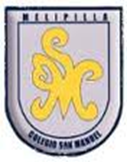        	Colegio San Manuel       		Asignatura: Religión			Profesor: Caren Díaz S			Curso: 2° año básico Objetivo: Comprender que Dios es el Padre de la humanidad que quiere nuestra felicidad, y nos abre un camino para encontrarnos definitivamente con Él. Inicio: Se les invita  a participar de un juego corto, donde compartan entre ellos.               (Ejemplos de juegos: Adivinanzas, salar en un pie, caminar agachados, aplaudir con el mismo ritmo, etc.) Desarrollo: Se les pregunta cómo se sintieron con el juego, les señala que Dios hizo todo para que sus hijos se sintieran como en el juego feliz y contento.-Desarrollan Guía Dios Padre quiere que sea feliz  (Pegar guía en cuaderno de Religión)GUIA N° 2 DE APOYO AL HOGARCierre: Comentar que Dios Padre todo lo creo para nuestro bienestar y felicidad y debemos aprender a vivir confiados en su amor.Actividad: Dios Padre quiere que sea FelizPiensa en tres momentos donde te hayas sentido muy feliz con tu familia:___________________________________________________________________________________________________________________________________________________________________________________________________________________________¿Cómo sabes que estabas feliz? .explica.___________________________________________________________________________________________________________________________________________________________________________________________________________________________Crea tu propia obra de arte (dibujo) representando a Dios y su casa.